Program and Budget CommitteeTwenty-Second SessionGeneva, September 1 to 5, 2014PROGRAM PERFORMANCE REPORT FOR 2012/13CorrigendumProgram 20, paragraph 20.18 should read:  The WSO played an important role in promoting WIPO GREEN, WIPO’s global databases, TISCs, the World IP Report, WIPO CASE and the launch of the Global Innovation Index (GII).  To increase awareness of the global IP system, the WSO organized a seminar for journalists, which resulted in press coverage promoting IP to businesses in Brunei Darussalam, India, Indonesia, Malaysia and China, including Hong Kong SAR.[End of document]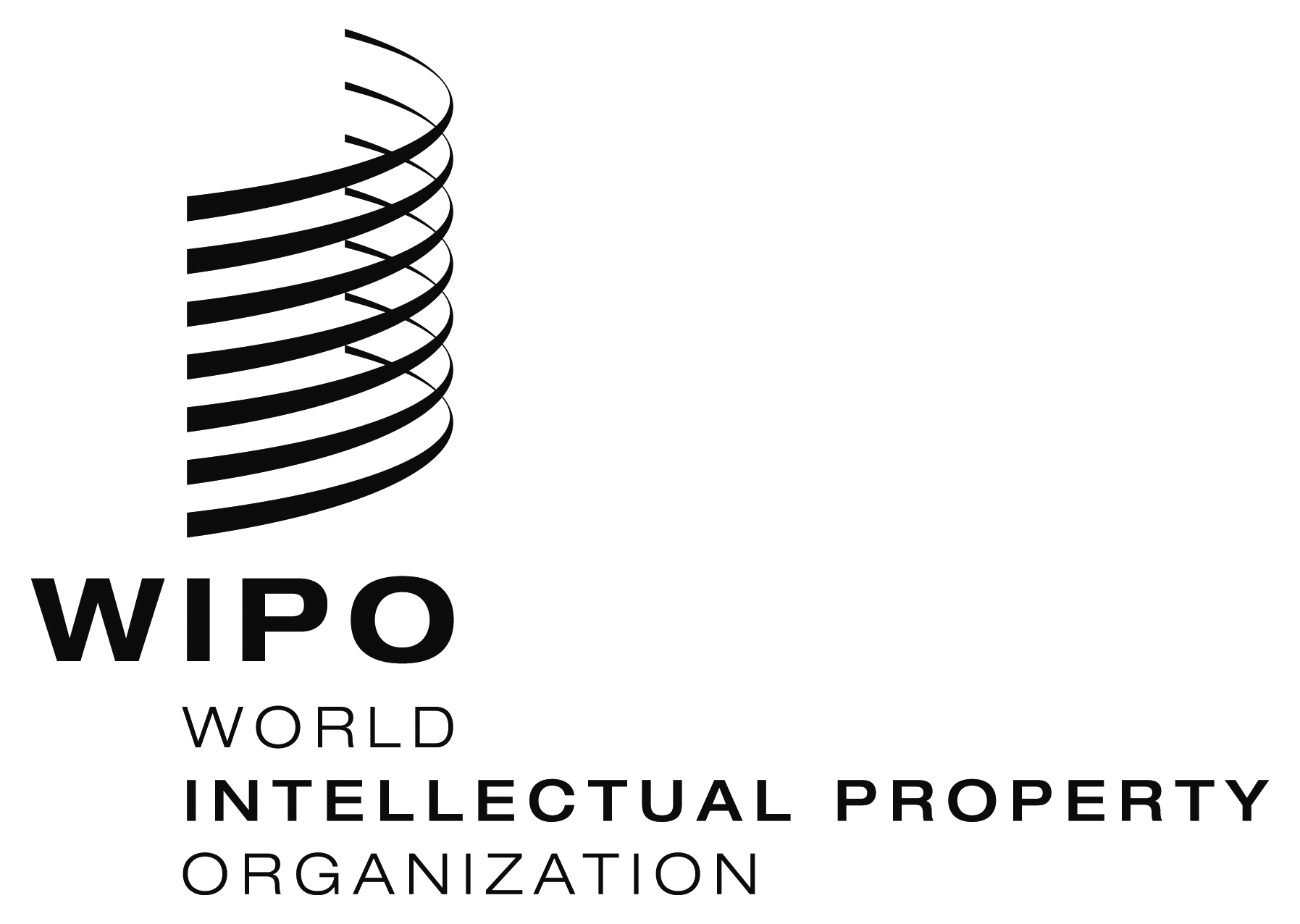 EWO/PBC/22/8 CORR.    WO/PBC/22/8 CORR.    WO/PBC/22/8 CORR.    ORIGINAL:  ENGLISHORIGINAL:  ENGLISHORIGINAL:  ENGLISHDATE:  AUGUST 5, 2014DATE:  AUGUST 5, 2014DATE:  AUGUST 5, 2014